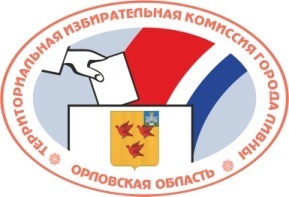 ОРЛОВСКАЯ ОБЛАСТЬТЕРРИТОРИАЛЬНАЯ ИЗБИРАТЕЛЬНАЯ КОМИССИЯГОРОДА ЛИВНЫРЕШЕНИЕ28 декабря 2016 г.								№2/6-6г. ЛивныОб утверждении номенклатуры дел территориальной избирательной комиссии города Ливны на 2017 годВ соответствии  с Федеральным законом от 12 июня 2002 года № 67-ФЗ «Об основных гарантиях избирательных прав и права на участие в референдуме граждан Российской Федерации», Инструкцией по делопроизводству территориальной избирательной комиссии города Ливны, утвержденной решением территориальной избирательной комиссии города Ливны от 22 июля 2014 года №93/544-5,территориальная избирательная комиссия города Ливны РЕШИЛА:1. Утвердить номенклатуру дел территориальной избирательной комиссии города Ливны на 2017 год (прилагается).2. Направить номенклатуру дел территориальной избирательной комиссии города Ливны для согласования в Избирательную комиссию Орловской области и Управление культуры и архивного дела Орловской области.3. Контроль за исполнением настоящего решения возложить на секретаря территориальной избирательной комиссии города Ливны Кофанову Л.И.4. Разместить настоящее решение на официальном сайте территориальной избирательной комиссии города Ливны в информационно-телекоммуникационной сети «Интернет».Председатель ТИК							Н.Н. ГорюшкинаСекретарь ТИК								Л.И. КофановаПриложениек решению территориальной избирательной комиссии города Ливныот 28 декабря 2016 г. №2/6-6Секретарь территориальнойизбирательной комиссии города Ливны					Л.И. КофановаТерриториальная избирательная комиссия города ЛивныУТВЕРЖДАЮПредседатель территориальной избирательной комиссии города Ливны______________________ Н.Н. Горюшкина________ 2016 годаНОМЕНКЛАТУРА ДЕЛна 2017 годИндексделаЗаголовок делаКол-во дел (томов, частей)Срок хранения дела, номера ст. по перечнюПримечание1234501. Организационно-распорядительная документация01. Организационно-распорядительная документация01. Организационно-распорядительная документация01. Организационно-распорядительная документация01. Организационно-распорядительная документация01-01Федеральные конституционные законы,  Федеральные законы, Указы, распоряжения Президента РФ, постановления и распоряжения Правительства РФ (копии)ДМНст. 1б01-02Законы Орловской области, указы, распоряжения Губернатора Орловской области, постановления  Правительства Орловской области, постановления Орловского областного Совета народных депутатов (копии)ДМНст. 1б01-03Постановления, выписки из протоколов заседаний ЦИК России, распоряжения Председателя ЦИК России (копии)ДМНст. 1б01-04Постановления, выписки из протоколов заседаний Избирательной комиссии Орловской области, распоряжения председателя Избирательной комиссии Орловской области (копии)ДМНст. 1б(не менее 3 лет)01-05Протоколы заседаний, решения территориальной избирательной комиссии города Ливны (далее ТИК) и документы к нимПостоянност. 18 а01-06Распоряжения председателя ТИК города ЛивныПостоянност. 18 а01-07Планы работы ТИК города ЛивныДМНст. 28501-08Переписка с Избирательной комиссией Орловской области, окружными, территориальными избирательными комиссиями, избирательными комиссиями муниципальных образований Орловской области5л. ЭПКст. 33ст. 3401-09Переписка с участковыми избирательными комиссиями города Ливны5л. ЭПКст. 33ст. 3401-10Переписка с органами государственной власти, местного самоуправления, правоохранительными и фискальными органами (суд, прокуратура, МВД, ФМС, ФСБ, ГУ МЧС, ФТС). ЭПКст. 32,ст. 35,ст. 190,ст.5151234501-11Переписка с кандидатами в депутаты, депутатами, политическими партиями, иными общественными объединениями, средствами массовой информации. ЭПКст. 3501-12Переписка с другими организациями. ЭПКст.3501-13Переписка по обращениям, жалобам и заявлениям граждан о нарушениях избирательных прав граждан, федеральных законов, законов Орловской области, нормативных правовых  актов органов местного самоуправления  и по другим  вопросам.ст. 183 б(в случае неоднократного обращения – . после последнего рассмотрения)01-14Документы (копии судебных решений, определений и др.) о соблюдении норм законодательства, конфликтах, спорах, иных вопросах правового характера. ЭПКст. 18801-15Документы (заявления о согласии и приложенные к ним документы) по формированию избирательных комиссий. ЭПКст. 666, 67101-16Заявления членов участковых избирательных комиссий с правом решающего голоса и представителей резерва их составов о внесении изменений в персональные данные, представленные на момент формирования участковых избирательных комиссий, и документы к ним5 лет ЭПКст. 46а01-17Заявления членов участковых избирательных комиссий с правом решающего голоса (представителей резерва их составов) об исключении из составов участковых избирательных комиссий (резерва составов участковых избирательных комиссий), и документы к ним5 лет ЭПКст. 46а02. Документация по повышению правовой культуры избирателей (участников референдума), обучению организаторов выборов и референдумов и развитию избирательных технологий в Орловской области02. Документация по повышению правовой культуры избирателей (участников референдума), обучению организаторов выборов и референдумов и развитию избирательных технологий в Орловской области02. Документация по повышению правовой культуры избирателей (участников референдума), обучению организаторов выборов и референдумов и развитию избирательных технологий в Орловской области02. Документация по повышению правовой культуры избирателей (участников референдума), обучению организаторов выборов и референдумов и развитию избирательных технологий в Орловской области02. Документация по повышению правовой культуры избирателей (участников референдума), обучению организаторов выборов и референдумов и развитию избирательных технологий в Орловской области02-01Планы мероприятий по повышению правовой культуры избирателей (участников референдума), обучению организаторов выборов и референдумов и развитию избирательных технологий в Орловской областиПостоянност. 26502-02Документы (планы, программы, списки приглашенных и др.) по обучению организаторов и других участников избирательного процессаПостоянност. 711 а02-03Документы (рекомендации, планы, отчеты, анализы) по проведению Дней молодого избирателяПостоянност. 262 а02-04Документы (постановления (копии), представленные работы, протоколы заседаний рабочих групп) по проведению конкурсов, олимпиадНе менее 1 года, после чего подвергаются экспертизе ценности 
и отбору 
в состав 
Архивного фонда Российской Федерации или уничтожению1234503. Документация по вопросам документационного обеспечения ТИК03. Документация по вопросам документационного обеспечения ТИК03. Документация по вопросам документационного обеспечения ТИК03. Документация по вопросам документационного обеспечения ТИК03. Документация по вопросам документационного обеспечения ТИК03-01Номенклатура дел ТИК, описи дел постоянного хранения (утвержденные)Постоянност. 200 аст. 248 а03-02Регламент ТИКДМНст. 2703-03Инструкция по делопроизводству в ТИКДМНст. 2703-04Служебная (внутренняя) документация ТИК (докладные записки, письма, телефонограммы и др.). ЭПКст. 89, 03-05Документы (протоколы, письма, приложения и др.) по работе Экспертной комиссии ТИКПостоянност. 18 в03-06Журнал регистрации исходящих документов.ст. 03-07Журнал регистрации входящих документов.ст. 03-08Журнал регистрации обращений граждан.ст. 258 е03-09Журнал регистрации протоколов заседаний, решений ТИКПостоянност. 258 а03-10Журнал учета выдачи удостоверений.ст. 77903-11Описи дел, постоянного хранения, переданных в архив, акты передачи документов в архив.Постоянност. 24603-12Акты передачи документов в архив, акты о выделении к уничтожению документов, не подлежащих дальнейшему хранениюПостоянност. 24603-13Журнал оттисков, печатей, штампов и учета их выдачиПостоянност. 25803-14Журнал приема гражданПостоянност. 25803-15Журнал регистрации выдачи документов (заверенных копий) территориальной избирательной комиссии города ЛивныПостоянност. 25803-16Акты приема-передачи технологического оборудованияПостоянност. 79